Publicado en  el 30/04/2014 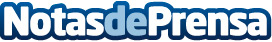 El entrenador del Borussia Dortmund estrella en el anuncio del Opel Insignia  Jürgen Klopp es uno de los embajadores de la marca a nivel internacional.Datos de contacto:OPELNota de prensa publicada en: https://www.notasdeprensa.es/el-entrenador-del-borussia-dortmund-estrella_1 Categorias: Fútbol Automovilismo Marketing Industria Automotriz http://www.notasdeprensa.es